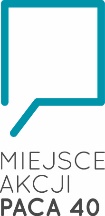 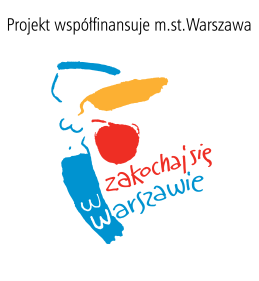 Regulamin konkursu na wsparcie projektów lokalnych w latach 2016-2018 na terenie objętym „Zintegrowanym Programem Rewitalizacji m.st. Warszawy do 2022 roku”.Postanowienia ogólneOrganizatorem konkursu jest Stowarzyszenie Centrum Wspierania Aktywności Lokalnej CAL (zwane dalej także Stowarzyszeniem CAL), z siedzibą w Warszawie przy ul. Paca 40 (zwane dalej: „Organizatorem”).Konkurs odbywa się w ramach realizacji zadania publicznego pod tytułem: Prowadzenie Centrum Społecznego PACA w latach 2016–2018 oraz wspieranie działań lokalnych na terenie objętym Zintegrowanym Programem Rewitalizacji m.st. Warszawy do 2022 roku, współfinansowanego ze środków m. st. Warszawy. Regulamin konkursu na wsparcie projektów lokalnych w latach 2016-2018 na terenie objętym „Zintegrowanym Programem Rewitalizacji m.st. Warszawy do 2022 roku”, (zwany dalej „Regulaminem”), określa zasady konkursu  w dzielnicach Praga-Południe, Praga-Północ i Targówek.II. Główne założeniaCelem Konkursu jest zwiększenie aktywności mieszkańców terenu objętego Zintegrowanym Programem Rewitalizacji m.st. Warszawy do 2022 roku (zwanego dalej ZPR) oraz ich udziału w różnych obszarach funkcjonowania miasta poprzez wsparcie finansowe projektów lokalnych realizowanych przez mieszkańców.Kolejne edycje konkursu ogłaszane będą co kwartał w latach 2016-2018. W sumie odbędzie się 12 edycji konkursu. W ramach każdej edycji konkursu przeznaczona jest osobna pula środków dla każdej z dzielnic na terenie ZPR (Praga-Południe, Praga-Północ, Targówek) w wysokości 2,500 zł brutto (w sumie 7,500 zł brutto w ramach jednej edycji konkursu w 3 dzielnicach). W przypadku, gdy w danej edycji konkursu w którejś z dzielnic nie został zgłoszony żaden projekt lub żaden ze zgłoszonych projektów w ocenie komisji nie nadaje się do realizacji, bądź nie została wydana cała pula środków przypadająca na dzielnicę, Komisja Konkursowa ma prawo podjąć decyzję o rozdysponowaniu przypadającej na tę dzielnicę kwoty na inne zgłoszone w tej edycji konkursu projekty (w jednej lub obu dzielnicach) bądź zdecydować o przekazaniu tych środków na kolejną edycję.Możliwe jest  wsparcie finansowe więcej niż 3 projektów, o ile łączna kwota realizacji wybranych projektów w danej edycji nie będzie przekraczać 2,500 zł na jedną dzielnicę i 7,500 zł na wszystkie trzy z wyjątkiem sytuacji opisanej w par. II pkt. 4).Środki finansowe niewykorzystane w ramach danej edycji z przyczyn niezależnych od Organizatora innych niż z par. II pkt. 4 , automatycznie przechodzą na kolejną edycję konkursu zwiększając tym samym pulę środków do rozdysponowania na zgłoszone projekty w dzielnicy, w której środki te nie zostały wykorzystane.III. Podmioty uprawnione do udziału w konkursie Realizatorem projektu mogą być nieformalne grupy mieszkańców, grupy obywatelskie, organizacje pozarządowe, instytucje oraz podmioty, o których mowa w art. 3 ust. 3 ustawy z dnia 24 kwietnia 2003 r. o działalności pożytku publicznego i o wolontariacie, spółki prawa handlowego, osoby fizyczne prowadzące działalność gospodarczą a także osoby fizyczne nie prowadzące działalności gospodarczej deklarujące zamieszkanie na  terenie objętym „Zintegrowanym Programem Rewitalizacji m.st. Warszawy do 2022 roku”. W skład grup nieformalnych i obywatelskich mogą wchodzić osoby od 13 roku życia posiadające pisemną zgodę rodziców lub opiekunów prawnych, jednak nie mogą one zawierać w imieniu grupy porozumienia o wsparcie projektu lokalnego z Organizatorem.W przypadku, o którym mowa w pkt. 2 porozumienie o wsparcie projektu zawierają rodzice bądź opiekunowie osoby małoletniej.IV. Zakres merytoryczny konkursu Projekty realizowane w ramach konkursu powinny wpisywać się w następujące obszary, stanowiące szczegółowe cele Konkursu:pobudzanie zaangażowania mieszkańców terenu objętego ZPR w sprawy lokalne,zachęcanie mieszkańców terenu objętego ZPR do podejmowania oddolnych działań na rzecz dobra wspólnego,zwiększenie aktywizacji społeczności sąsiedzkich,wspieranie integracji społeczności na poziomie lokalnym,wykorzystywanie lokalnej infrastruktury i zasobów,poszukiwanie i rozwijanie  innowacyjnych rozwiązań problemów społecznych.Adresatami działań projektowych powinni być w pierwszej kolejności mieszkańcy terenu objętego ZPR.Projekt może być skierowany do mieszkańców jednej dzielnicy terenu objętego ZPR lub obejmować więcej niż jedną dzielnicę terenu objętego ZPR.V. Czas realizacji działańDziałania przewidziane w harmonogramie projektu powinny zostać zrealizowane w maksymalnie 90 kolejnych, następujących po sobie dni. Czas realizacji liczony jest od momentu podpisania przez Realizatora porozumienia z Organizatorem.W uzasadnionych przypadkach możliwe jest wydłużenie czasu trwania projektu o 14 dni, (jednak nie dłużej niż do 31 grudnia 2018 roku). W celu przedłużenia należy sporządzić aneks do Porozumienia o wsparcie projektu lokalnego.Przekroczenie przez Realizatora czasu realizacji projektu, o którym mowa w pkt. 1 i 2, w sytuacji innej niż w tej opisanej w pkt 3, skutkować będzie koniecznością zwrotu przyznanego wsparcia. Każdorazowo podczas ogłaszania kolejnych edycji konkursu Organizator określa dedykowany okres realizacji projektów w ramach danej edycji, miesiące, w których powinny odbyć się działania w ramach projektu.VI. Sposób zgłaszania projektów konkursowychOgłoszenia o naborze projektów w ramach kolejnych edycji konkursu publikowane będą raz na kwartał na stronie Centrum Społecznego Paca (www.centrumpaca.pl). Ponadto każdorazowo informacja o naborze zostanie przekazana za pośrednictwem sieci współpracy podmiotów działających lokalnie na terenie objętym ZPR m.in. podczas spotkań informacyjnych, plakatów dystrybuowanych wśród partnerów czy informacji prasowych w mediach lokalnych.Nabór projektów odbywać się będzie poprzez formularz zgłoszeniowy dostępny na stronie www.centrumpaca.pl. Wzór formularza stanowi załącznik nr 1 do Regulaminu.Wypełniony formularz należy złożyć poprzez Generator zamieszczony na stronie www.centrumpaca.pl w terminie do 14 dni od dnia ogłoszenia danej edycji konkursu na stronie internetowej. Organizator zapewnia Uczestnikom naboru wsparcie na etapie wypełnienia formularza zgłoszeniowego oraz składania go przez Generator, po uprzednim zgłoszeniu takiej potrzeby do Animatora ds. rewitalizacji. Wsparcie udzielane jest za pośrednictwem poczty elektronicznej:  minigranty@cal.org.pl, telefonicznie: (22) 118 17 68 lub osobiście w Centrum Społecznym Paca: Warszawa, ul. M. Paca 40.Uczestnik naboru zgłaszając projekt wskazuje dzielnicę terenu objętego ZPR, w  której ma zamiar realizować działania. Tym samym wsparcie finansowe projektu będzie przydzielane w ramach puli środków finansowych przeznaczonych na tę dzielnicę.W przypadku, gdy projekt obejmuje więcej niż jedną dzielnicę terenu ZPR, wsparcie finansowe projektu pochodzić może tylko z jednej, wskazanej w formularzu, przez Uczestnika naboru puli środków finansowych przeznaczonych na dane dzielnice.Dopuszcza się możliwość, aby dofinansować projekt obejmujący więcej niż jedną dzielnicę w ramach niewykorzystanej puli środków finansowych przeznaczonej na dzielnicę, w sytuacji, gdy dana dzielnica nie została wskazana przez Realizatora we wniosku, ale realizowane są na jej terenie działania.VII. Sposób wyboru i kryteria oceny zgłoszeńWyboru projektów w ramach każdej edycji dokonuje Komisja Konkursowa złożona z przedstawicieli Stowarzyszenia CAL – Organizatora konkursu, przedstawiciela Centrum Komunikacji Społecznej Urzędu m.st. Warszawy, Biura Polityki Lokalowej i Rewitalizacji oraz Instytutu Rozwoju Miast, z siedzibą w Krakowie, ul. Cieszyńska 2 - partnera realizacji zadania. W procesie oceny projektów udział weźmie minimum po jednym przedstawicielu danych podmiotów, skład Komisji może różnić się w poszczególnych edycjach Konkursu.Przewodniczącym Komisji Konkursowej jest Animator ds. Rewitalizacji zatrudniony przez Organizatora Konkursu w ramach realizacji zadania publicznego pod tytułem: Prowadzenie Centrum Społecznego PACA w latach 2016–2018 oraz wspieranie działań lokalnych na terenie objętym Zintegrowanym Programem Rewitalizacji m.st. Warszawy do 2022 rokuPrzewodniczący Komisji Konkursowej jest odpowiedzialny za organizację prac Komisji, czuwa nad przebiegiem prac i bezstronnością Komisji. Przewodniczący Komisji ma także decydujący głos w sprawach spornych.Komisja Konkursowa dokonuje wyboru zwycięskich projektów na podstawie kryteriów formalnych i merytorycznych przedstawionych w karcie oceny, która stanowi załącznik nr 2 do Regulaminu. W przypadku niespełnienia któregokolwiek z kryteriów oceny formalnej, projekt nie jest kierowany do oceny merytorycznej i tym samym zostaje odrzucony ze względów formalnych.Komisja Konkursowa zbiera się w ciągu 14 dni kalendarzowych od dnia zakończenia naboru w ramach danej edycji konkursu.Komisja zastrzega sobie prawo do wystosowania do  uczestników naboru wyjaśnień, bądź szczegółowych informacji na temat zgłoszonych projektów. Uczestnik naboru zobowiązany jest do pisemnego udzielenia wyjaśnień w ciągu 2 dni roboczych od dnia otrzymania informacji o konieczności ich udzielenia. Komisja oceniając wniosek przyznaje wspólnie punkty za każde kryterium merytoryczne, a suma uzyskanych punktów jest końcową oceną projektu. Szczegółowa punktacja określona jest w Karcie Oceny Projektu.Komisja Konkursowa oceniając projekty może zdecydować o zmniejszeniu wnioskowanej kwoty dofinansowania, jeśli uzna, że przedstawione w budżecie projektu koszty są nieadekwatne do planowanych działań. Informację o zmniejszeniu kwoty dofinansowania Przewodniczący Komisji przekazuje niezwłocznie pocztą elektroniczna Uczestnikowi naboru.W przypadku, o którym mowa w pkt. 8 i 9 Uczestnik naboru jest zobowiązany do pisemnego poinformowania Przewodniczącego Komisji czy wyraża zgodę na realizację projektu przy zachowaniu istoty projektu i zmniejszonym wsparciu finansowym.W konkursie zwyciężają projekty, które uzyskały najwyższą ilość punktów w każdej dzielnicy.W przypadku, gdy projekty uzyskują taką samą liczbę punktów, a jednocześnie ich łączne wsparcie finansowe przekracza ustaloną pulę środków finansowych w ramach danej edycji konkursu, Komisja w drodze głosowania wybiera spośród nich projekt do realizacji lub dzieli pozostałe do przyznania środki pomiędzy te projekty.Z posiedzenia Komisji Konkursowej sporządzany jest protokół, zawierający skład Komisji, wykaz zgłoszonych w danej edycji konkursu projektów lokalnych oraz przyznaną punktację, wskazując projekty, którym przyznano wsparcie finansowe i jego wysokość. Protokół oraz karty oceny projektów z posiedzenia Komisji Konkursowej są jawne i udostępniane do wglądu na wniosek osoby zainteresowanej. Protokół z posiedzenia Komisji Konkursowej jest podpisywany przez Przewodniczącego Komisji oraz wszystkich członków Komisji Konkursowej oraz jest  niezwłocznie publikowany na stronie internetowej Centrum Społecznego Paca www.centrumpaca.pl.Realizatorzy zwycięskich projektów są o decyzji Komisji Konkursowej informowani niezwłocznie mailowo i/lub telefonicznie przez Organizatora.Realizator zwycięskiego projektu jest zobowiązany do przekazania w ciągu 3 dni roboczych Organizatorowi Konkursu danych niezbędnych do przygotowania porozumienia o wsparcie projektu lokalnego tj.: a. w przypadku organizacji pozarządowych oraz spółek i osób prowadzących działalność gospodarczą: nr KRS/EDG; NIP/PESEL; imię, nazwisko i pełniona funkcja osób upoważnionych do reprezentacji podmiotu, które będą podpisywały porozumienie; nr rachunku bankowego, na który będzie dokonywany zwrot wydatkowanych zgodnie z budżetem środków finansowych.b. w przypadku grup nieformalnych i osób fizycznych: imię i nazwisko, adres zamieszkania, nr dowodu osobistego; nr rachunku bankowego, na który będzie dokonywany zwrot wydatkowanych zgodnie z budżetem środków finansowych.W ciągu 10 dni od poinformowania Realizatora zwycięskiego projektu o decyzji Komisji Konkursowej, podpisywane jest z Realizatorem porozumienie dotyczące wsparcia realizacji tego projektu.Jeżeli działania zawarte w projekcie odbywać się będą w przestrzeni miejskiej lub w przestrzeniach lub lokalach prywatnych, wymagana jest zgoda właściciela bądź zarządcy terenu.Zgoda, o której mowa w pkt. 19 powinna zostać dołączona do porozumienia w formie załącznika. Brak zgody, o której mowa w pkt. 19 i 20 skutkuje brakiem możliwości zawarcia porozumienia o wsparcie projektu lokalnego.VIII. Wsparcie finansowe projektówWnioskowana kwota wsparcia finansowego może wynosić od 100  do 2,500 zł brutto.Wsparcie finansowe w ramach projektu nie może być przeznaczone na koszty osobowe (w tym także koszty koordynacji czy administrowania projektem), a jedynie na towary, materiały, usługi i narzędzia niezbędne do przeprowadzenia działań w ramach projektu.Wydatki poniesione przez Realizatora, z wyłączaniem kosztów osobowych, będą rozliczane na podstawie prawidłowo wystawionych na Organizatora Konkursu faktur i rachunków. Wybrane do realizacji projekty nie mogą mieć charakteru komercyjnego. Od uczestników działań nie mogą być pobierane opłaty.Wydatki, które nie mogą być finansowane w ramach projektu:podatek od towarów i usług (VAT), jeśli może zostać odliczony w oparciu o ustawę z dnia 11 marca 2004 r. o podatku od towarów i usług (Dz. U. z 2011 r. Nr 177, poz. 1054 z późn. zm.);zakup nieruchomości gruntowej, lokalowej, budowlanej;zakup środków trwałych (w rozumieniu art. 3 ust. 1 pkt 15 ustawy z dnia 29 września 1994 r. o rachunkowości Dz. U. z 2013 r. poz. 330) oraz art. 16a ust. 1 w zw. z art. 16d ust. 1 ustawy z dnia 15 lutego 1992 r. o podatku dochodowym od osób prawnych Dz. U. z 2011 r. Nr 74, poz. 397 z późn. zm.);amortyzacja;leasing;rezerwy na pokrycie przyszłych strat lub zobowiązań;odsetki z tytułu niezapłaconych w terminie zobowiązań;koszty kar i grzywien;koszty procesów sądowych;nagrody, premie i inne formy bonifikaty rzeczowej lub finansowej dla osób zajmujących się realizacją zadania;koszty obsługi konta bankowego (nie dotyczy kosztów przelewów);zakup napojów alkoholowych (jest to niezgodne z art. 4 ust. 1 pkt 32 UoDPPioW oraz art. 1 ust. 1 ustawy z dnia 26 października 1982 r. o wychowaniu w trzeźwości i przeciwdziałaniu alkoholizmowi);podatki i opłaty z wyłączeniem podatku dochodowego od osób fizycznych, składek na ubezpieczenie społeczne i zdrowotne, składek na Fundusz Pracy oraz Fundusz Gwarantowanych Świadczeń Pracowniczych, a także opłat za zaświadczenie o niekaralności oraz opłaty za zajęcie pasa drogowego);IX. Sposób przekazania wsparcia finansowego RealizatorowiWsparcie finansowe projektów nie ma cech regrantingu tzn. środki finansowe nie będą przekazywane bezpośrednio osobom lub grupom realizującym wybrane projekty. Wydatki ponoszone przez Realizatorów będą fakturowane na Organizatora.Organizator dokonuje zwrotu środków finansowych poniesionych w ramach projektu przez Realizatora na podstawie prawidłowo wystawionych rachunków / faktur za towary zakupione zgodnie z budżetem projektu na potrzeby realizacji przewidzianych działań.Zwrot środków finansowych odbywa się bezpośrednio na konto bankowe Realizatora  każdorazowo po dostarczeniu prawidłowo wystawionych faktur/rachunków. W wyjątkowych przypadkach możliwe jest przekazanie przez Organizatora zaliczki na konto bankowe Realizatora, na poczet wydatków przewidzianych w budżecie w ramach realizowanego projektu lub zakup materiałów bezpośrednio przez Organizatora po wcześniejszym uzgodnieniu szczegółów zakupu z Realizatorem, a następnie przekazanie ich Realizatorowi.Zakupione sprzęty, niewykorzystane materiały i inne towary po zakończeniu realizacji projektu stają się własnością Organizatora. X. Obowiązki Realizatora projektuRealizator projektu wybranego do realizacji w konkursie zobowiązany jest do przestrzegania zapisów niniejszego Regulaminu konkursu i porozumienia  a także wskazówek Organizatora np. dotyczących terminów czy sposobu sprawozdawczości z realizowanych projektów.Realizator zobowiązany jest do osobistego dostarczenia Organizatorowi prawidłowo wystawionych rachunków / faktur za towary zakupione zgodnie z budżetem w ramach realizacji działań przewidzianych w projekcie.Realizator jest zobowiązany do każdorazowego uzyskania zgody Organizatora Konkursu na dokonanie zmiany w budżecie i harmonogramu projektu oraz informowania Organizatora o okolicznościach zagrażających realizacji projektu.Realizator zobowiązany jest do regularnego raportowania Organizatorowi na temat przebiegu projektu, przekazywania relacji z działań, w tym relacji fotograficznej, materiałów promocyjnych projektu oraz produktów powstałych w ramach projektu. Częstotliwość raportowania ustalana jest z Realizatorem indywidualnie na etapie podpisywania umowy.Realizator zobowiązany jest w ciągu 14 dni od zakończenia realizacji projektu do sporządzenia i przekazania Organizatorowi końcowego sprawozdania merytorycznego z realizacji projektu sporządzonego zgodnie ze wzorem stanowiącym załącznik nr 3 do Regulaminu.Realizator zobowiązuje się do przeniesienia na Organizatora autorskich praw majątkowych do produktów powstałych podczas realizacji projektu na wszelkich znanych polach eksploatacji.VII. Odpowiedzialność Organizator konkursu nie odpowiada za jakąkolwiek szkodę majątkową lub niemajątkową, w tym uszczerbek, stratę, naruszenie integralności cielesnej lub straty moralne, poniesione przez Realizatora w wyniku jego udziału w Konkursie lub w wyniku przyznania lub nieprzyznania mu dofinansowania.Realizator ponosi pełną i wyłączną odpowiedzialność w przypadku, kiedy jego zgłoszenie będzie naruszało prawa osób trzecich, postanowienia Regulaminu lub obowiązujące przepisy prawa. Organizator nie ponosi odpowiedzialności za mające wpływ na prawidłowość zgłoszeń: błędy, pominięcie, kradzież, zniszczenie, zamianę, nieupoważniony dostęp do zgłoszeń, utratę zgłoszeń lub ich opóźnienie w doręczeniu spowodowane przez działanie czynników pozostających poza jego wpływem.VIII. Postanowienia końcoweOrganizator udostępnia niniejszy Regulamin Konkursu do wiadomości za pośrednictwem Internetu, na stronie Centrum Społecznego Paca (www.centrumpaca.pl)oraz innych mediów oraz papierowo w siedzibie Centrum Społecznego Paca. Niniejszy Regulamin podlega ogłoszeniu z możliwością pobrania i wydruku na stronie internetowej Organizatora.We wszystkich kwestiach spornych decyduje przedstawiciel Organizatora konkursu.Zgłoszenie udziału w konkursie jest jednoznaczne z akceptacją niniejszego Regulaminu, tym samym każdy Realizator wyraża zgodę na przetwarzanie danych osobowych zgodnie z przepisami ustawy z dnia 29 sierpnia 1997 roku o ochronie danych osobowych.Konkurs przeznaczony jest dla osób pełnoletnich oraz osób od 13. roku życia posiadających pisemną zgodę rodziców lub opiekunów prawnych.W konkursie nie mogą brać udziału pracownicy Organizatora oraz członkowie Komisji Konkursowej, a także członkowie ich najbliższych rodzin. Osobą najbliższą jest małżonek, wstępny, zstępny, rodzeństwo, powinowaty w tej samej linii lub stopniu, osoba pozostająca w stosunku przysposobienia oraz jej małżonek, a także osoba pozostająca we wspólnym pożyciu.Szczegóły realizacji zwycięskiego projektu reguluje porozumienie podpisane przez Realizatora projektu i Organizatora, którego wzór stanowi załącznik nr 4 do Regulaminu. Organizator zastrzega sobie możliwość wprowadzenia zmian w Regulaminie i załącznikach, w celu dostosowywania Konkursu do zdiagnozowanych w trakcie jego realizacji potrzeb, o czym ma obowiązek niezwłocznie poinformować realizatorów aktualnie prowadzonych projektów oraz zamieścić informację na stronie internetowej centrumpaca.pl. Pytania odnośnie Konkursu należy kierować na adres mailowy: minigranty@cal.org.pl, telefonicznie: (22) 118 17 68 lub osobiście w Centrum Społecznym Paca: Warszawa ul. Paca 40.Załączniki:1. Formularz zgłoszeniowy2. Karta oceny projektu3. Wzór sprawozdania merytorycznego z realizacji projektu4. Wzór porozumienia o wsparcie projektu lokalnego na terenie objętym „Zintegrowanym Programem Rewitalizacji m.st. Warszawy do 2022 roku”.